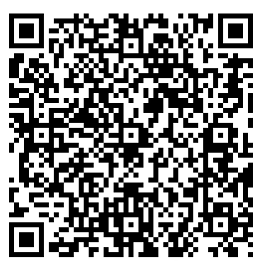 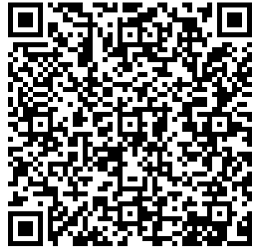 2022级工业机器人2201班级群    2022级工业机器人2202班级群聂翔 19110761620                聂翔 19110761620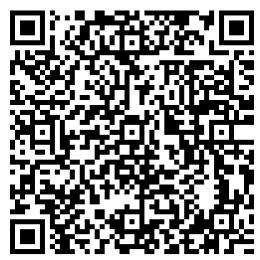 2022级应用电子2201班级群聂翔 19110761620             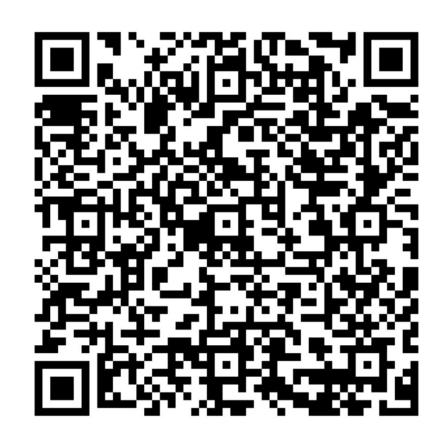 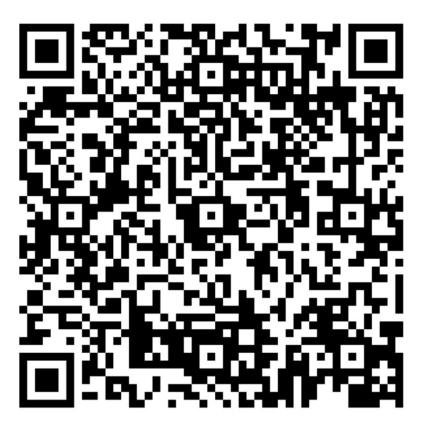 新能源汽车技术2201班              新能源汽车技术2203班张莹 18370757426                        张莹 18370757426                                                        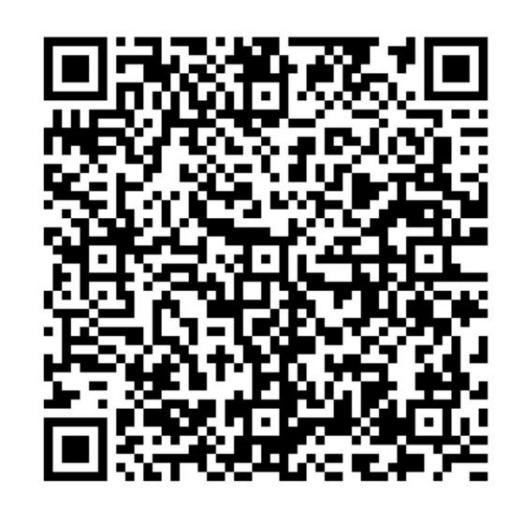 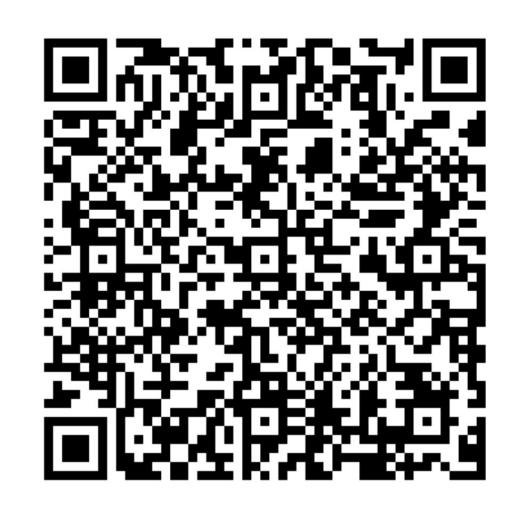 新能源汽车技术2202班            新能源汽车技术 2204班张莹 18370757426                 张莹18370757426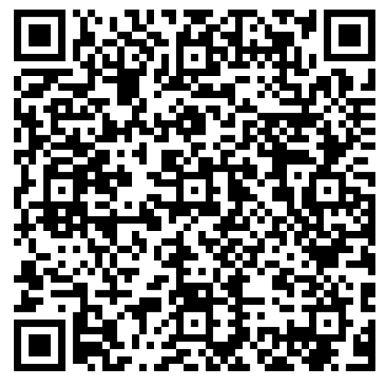 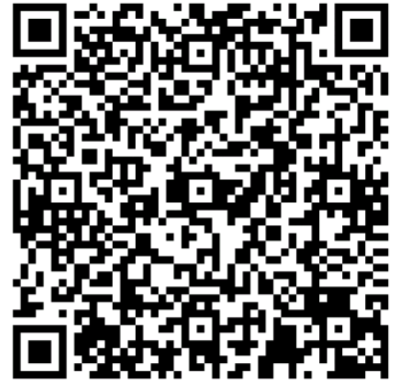 人工智能2201班                  人工智能 2202班孙怡楠 19172901320               孙怡楠 19172901320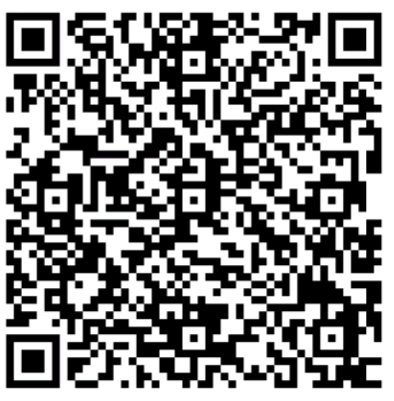 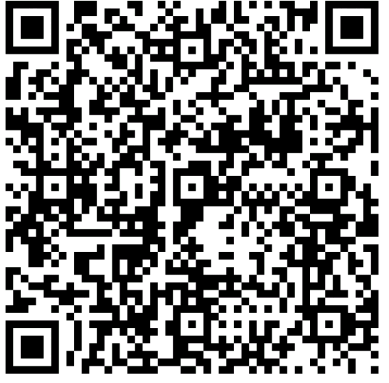 人工智能2203班                     人工智能 2204班孙怡楠 19172901320 